Đề Cương chi tiết học phần(Kế hoạch giảng dạy)Tên học phần: Đo lường nhiệtMã học phần: THME221432Tên Tiếng Anh: Thermal MeasurementSố tín chỉ:  2 tín chỉ (2/0/4) (2 tín chỉ lý thuyết, 0 tín chỉ thực hành/thí nghiệm, 4 tín chỉ tự học)Giảng viên phụ trách học phần:1/ GV phụ trách chính: TS. Lê Minh Nhựt2/ Danh sách giảng viên cùng giảng dạy:	TS. Đặng Hùng Sơn, ThS. Nguyễn Thành Luân	Điều kiện tham gia học tập học phần:Học phần tiên quyết: khôngHọc phần trước: Nhiệt động lực học kỹ thuật và kỹ thuật lạnhMô tả học phần:Học phần này trang bị cho người học những kiến thức cơ bản về các phương pháp cơ bản để đo các thông số đặc trưng của quá trình nhiệt lạnh, nguyên lý hoạt động và cấu tạo của một số loại thiết bị đo như: nhiệt độ, áp suất, lưu lượng, mức chất lỏng, độ ẩm, bức xạ, độ ồn…Ngoài ra, học phần này còn trang bị cho người học những kỹ năng về sử dụng các dụng cụ đo và vị trí lắp đặt của các thiết bị này trên các hệ thống nhiệt, lạnh.Chuẩn đầu ra của học phần (CLOs)Nội dung chi tiết học phần theo tuầnPhương pháp giảng dạy:Thuyết trìnhTrình chiếuThảo luận nhómĐánh giá sinh viên:Thang điểm: 10Kế hoạch kiểm tra/đánh giá:Tài liệu học tậpGiáo trình chính: [1]. PGS.TS Hoàng Dương Hùng, TS.Hoàng An Quốc, TS.Lê Xuân Hòa, Giáo trình Đo lường nhiệt, 2010.[2]. TS Võ Huy Hoàn, Đo lường nhiệt, NXB Giáo dục 2013.Tài liệu tham khảo:[1]. Morris., A.S., Measurement & Instrumentation Principles, Butter worth-Heinemann, Exford 200112. Thông tin chungĐạo đức khoa học:Sinh viên phải tuân thủ nghiêm các quy định về Đạo đức khoa học của Nhà trường (số 1047/QĐ-ĐHSPKT ngày 14/3/2022). Nghiêm cấm bất kỳ hình thức đạo văn (sao chép) nào trong quá trình học cũng như khi làm báo cáo hay thi cử. Mọi vi phạm về đạo đức khoa học của SV sẽ được xử lý theo quy định.Lưu ý thay đổi:Một số thông tin trong ĐCCT này có thể bị thay đổi trong quá trình giảng dạy tùy theo mục đích của GV (có thông qua Bộ môn). SV cần cập nhật thường xuyên thông tin của lớp học phần đã đăng ký.   Quyền tác giả:Toàn bộ nội dung giảng dạy, tài liệu học tập của học phần này được bảo vệ bởi quy định về Sở hữu trí tuệ (số 934/QĐ-ĐHSPKT ngày 12/3/2020) của trường ĐH SPKT TPHCM. Nghiêm cấm bất kỳ hình thức sao chép, chia sẻ mà chưa được sự cho phép của tác giả.13. Ngày phê duyệt lần đầu: 09/12/202214. Cấp phê duyệt:15. Tiến trình cập nhật ĐCCT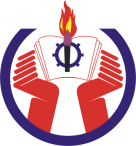 TRƯỜNG ĐẠI HỌC SƯ PHẠM KỸ THUẬTTP. HỒ CHÍ MINHKHOA CƠ KHÍ ĐỘNG LỰCNgành đào tạo: Công nghệ kỹ thuật nhiệtTrình độ đào tạo: Đại họcChương trình đào tạo: Công nghệ kỹ thuật nhiệtCLOsMô tả (Sau khi học xong học phần này, người học có thể)ELO(s)/PI(s)TĐNLCLO1Giải thích được các phương pháp xác định sai số đo lườngGiải thích được các thông số kỹ thuật đặc trưng của các thiết bị đo lường trong hệ thống nhiệt lạnhPI1.1PI1.24CLO2Nhận diện, giải thích được sự tác động của các giải pháp kỹ thuật cho thiết bị đo lường đến môi trường, kinh tế và xã hội PI3.24CLO3Tính toán và lựa chọn thiết bị đo lường phù hợp cho các hệ thống nhiệt lạnh      PI7.1      PI7.24CLO4Xây dựng kế hoạch thực hiện lựa chọn và xác định vị trí lắp đặt thiết bị đo ường trong hệ thống nhiệt lạnhPI8.14TuầnNội dungCĐR học phầnTrình độ năng lựcPhương pháp dạy họcPhương pháp đánh giá12Chương 1: Những khái niệm cơ bản về đo lường12A/ Tóm tắt các ND và PPGD chính trên lớp: (6)Nội dung GD lý thuyết:+ Định nghĩa và phân loại phép đo  + Phân loại thiết bị đo lường  + Các tham số của đồng hồ  + Sai số đoCLO1CLO24Trình chiếu, Thuyết trình, Thảo luận nhómBT#BL#TL#12B/ Các nội dung cần tự học ở nhà: (12)+ Đọc thêm tài liệu về các sai số của phép đo trong kỹ thuậtCLO1CLO24BT#TL#34Chương 2: Đo nhiệt độ34A/ Tóm tắt các ND và PPGD chính trên lớp: (6)Nội dung GD lý thuyết:   + Khái niệm về nhiệt độ và thang đo nhiệt độ   + Các phương pháp đo nhiệt độ và chia loại nhiệt kế   + Nhiệt kế dãn nở   + Nhiệt kế nhiệt điệnCLO1CLO2CLO3CLO44444Trình chiếu, Thuyết trình, Thảo luận nhómBT#BL#TL#34B/ Các nội dung cần tự học ở nhà: (12) + Đọc thêm về các nhiệt kế nhiệt điện + Bài tậpCLO1CLO2CLO344BT#BL#TL#56Chương 3: Đo áp suất và chân không56A/ Tóm tắt các ND và PPGD chính trên lớp: (6)Nội dung GD lý thuyết:+ Định nghĩa và thang đo áp suất+ Áp kế chất lỏng.+  Một số loại áp kế đặt biệt+  Đo áp suất caoCLO1CLO2CLO3CLO44444Trình chiếu, Thuyết trình, Thảo luận nhómBT#BL#TL#56B/ Các nội dung cần tự học ở nhà: (12)+ Tìm hiểu đọc thêm về đo áp suất trong hệ thống nhiệt lạnhCLO1CLO3CLO444BT#BL#TL#78Chương 4: Đo lưu lượng78A/ Tóm tắt các ND và PPGD chính trên lớp: (9)Nội dung GD lý thuyết:  + Định nghĩa và đơn vị đo lưu lượng  + Đo lưu lượng theo lưu tốc  + Đo lưu lượng theo phương pháp dung tíchCLO1CLO2CLO3CLO444444Trình chiếu, Thuyết trình, Thảo luận nhómBT#BL#TL#78B/ Các nội dung cần tự học ở nhà: (18)+ Tìm hiểu ứng dụng của phương pháp đo thùng đong và phểu lật trong thực tếCLO1CLO3CLO444BT#BL#TL#910Chương 5: Đo mức910A/ Tóm tắt các ND và PPGD chính trên lớp: (9)Nội dung GD lý thuyết:+ Khái niệm+ Đo mức bằng phương pháp tiếp xúc+ Đo mức bằng phương pháp gián tiếp+ Một số trường hợp đặc biệtCLO1CLO2CLO3CLO44444Trình chiếu, Thuyết trình, Thảo luận nhómBT#BL#TL#910B/ Các nội dung cần tự học ở nhà: (18)+ Tìm hiểu về phương pháp dùng sóng siêu âm+ Tìm hiểu dụng cụ đo mức cao của chất rắnCLO1CLO2CLO3CLO444BT#BL#TL#11-12Chương 6: Đo độ ẩm11-12A/ Tóm tắt các ND và PPGD chính trên lớp: (3)Nội dung GD lý thuyết:  + Các khái niệm chung  + Các phương pháp đo độ ẩm  + Các loại ẩm kế trong công nghiệp  + Phạm vi sử dụng ẩm kếCLO1CLO2CLO3CLO44444Trình chiếu, Thuyết trình, Thảo luận nhómBT#BL#TL#11-12B/ Các nội dung cần tự học ở nhà: (6)+ Đọc thêm về phương pháp điện dẫn, Ẩm kế áp điện, ẩm kế chưng cấtCLO1CLO444BT#BL#13-14Chương 7: Phân tích các thành phần trong hỗn hợp13-14A/ Tóm tắt các ND và PPGD chính trên lớp: (3)Nội dung GD lý thuyết:  +  Mục đích và nội dung  +  Nguyên lý các thành phần hỗn hợp  +  Bộ phân tích kiễu cơ học  + Bộ phân tích khí kiểu điện  + Bộ phân tích khí kiểu từCLO1CLO2CLO3CLO44444Trình chiếu, Thuyết trình, Thảo luận nhómBT#BL#TL#13-14B/ Các nội dung cần tự học ở nhà: (6)+ Đọc tài liệu về Bộ phân tích khí kiểu nhiệt, Bộ phân tích khí kiểu quang họcCLO144BT#BL#TL#13-15Các nhóm thực hiện báo cáo các topicsCLO3CLO444444Trình chiếu, Thuyết trình, Thảo luận nhómTL#TTNội dungThời điểmCLOsTĐNLPP đánh giá(c)Công cụ đánh giá (d)Tỉ lệ (%)Đánh giá quá trìnhĐánh giá quá trìnhĐánh giá quá trìnhĐánh giá quá trìnhĐánh giá quá trìnhĐánh giá quá trìnhĐánh giá quá trình50Lần 1Xác định sai số, phương pháp đo lường….Tuần 8CLO1CLO2CLO3444Thi tự luậnĐáp án/ Rubrics25%Lần 2Nguyên lý làm việc của các thiết bị đo lường, tính toán lựa chọn thiết bị đo....Tuần 14CLO1CLO2CLO3CLO44444Thi tự luânĐáp án/ Rubrics25%Đánh giá cuối kỳBáo cáo miệng - Tiểu luậnBa sinh viên nhận một đề tài vào tuần thứ 3Đánh giá cuối kỳBáo cáo miệng - Tiểu luậnBa sinh viên nhận một đề tài vào tuần thứ 3Đánh giá cuối kỳBáo cáo miệng - Tiểu luậnBa sinh viên nhận một đề tài vào tuần thứ 3Đánh giá cuối kỳBáo cáo miệng - Tiểu luậnBa sinh viên nhận một đề tài vào tuần thứ 3Đánh giá cuối kỳBáo cáo miệng - Tiểu luậnBa sinh viên nhận một đề tài vào tuần thứ 3Đánh giá cuối kỳBáo cáo miệng - Tiểu luậnBa sinh viên nhận một đề tài vào tuần thứ 3Đánh giá cuối kỳBáo cáo miệng - Tiểu luậnBa sinh viên nhận một đề tài vào tuần thứ 350Điểm danhTham dự lớpTuần 1-15CLO34Điểm danhDanh sách lớp5%Báo cáo miệngMỗi nhóm chọn một trong những chủ đề do giáo viên giao và báo cáo trước lớp (dạng ppt)Tuần 13-15CLO1CLO2CLO3CLO444444Báo cáo trước lớpRubrics25%Viết báo cáoNhóm chỉnh sửa lại báo cáo trên dựa trên góp ý của giảng viên và sinh viên khác; sau đó nộp file (dạng word)Tuần 15-16CLO1CLO2CLO3CLO44444Tiểu luậnRubrics20%CĐRhọc phầnNội dung giảng dạyNội dung giảng dạyNội dung giảng dạyCĐRhọc phầnChương 1Chương  2, 3,6, 7Chương 4, 5Lần 1Lần 2Cuối kỳCLO1xxxxxCLO2xxxxxCLO3xxxxxCLO4xxxxTrưởng khoaTrưởng BMNhóm biên soạnTS. Huỳnh Phước SơnPGS. TS. Đặng Thành TrungTS. Lê Minh NhựtNội Dung Cập nhật ĐCCT lần 1:   <ngày/tháng/năm>Nội Dung Cập nhật ĐCCT lần 2:   <ngày/tháng/năm><người cập nhật ký và ghi rõ họ tên>Tổ trưởng Bộ môn:<Đã đọc và thông qua>